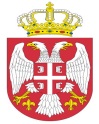  Република СрбијаАутономна Покрајина Војводина							ОПШТИНСКА УПРАВА ОПШТИНЕ ОЏАЦИ       			Одељење за урбанизам, стамбено-комуналне иимовинско-правне послове   		Број: ROP-ODZ-37776-CPI-2/2021Заводни број: 351-68/2021-01Дана:24.02.2021. године      О Џ А Ц ИОдељење за урбанизам, стамбено-комуналне и имовинско-правне послове, поступајући по  захтеву инвеститора ОЗЗ „Агроном Деспотово-Пивнице“ Пивнице, за издавање грађевинске дозволе, на основу члана 8ђ. и 134. Закона о планирању и изградњи („Сл.гласник РС“,број 72/09, 81/09-испр., 24/2011, 121/2012, 42/2013- одлука УС, 50/2013- одлука УС, 98/2013-одлука УС, 132/2014, 145/14, 83/18, 31/19 и 37/19 др закон), члана 16. и 17. Правилника о спровођењу поступка обједињене процедуре електронским путем („Сл.гласник РС“, бр. 68/19), члана 81. став 1. тачка 3. Статута општине Оџаци („Сл. лист општине Оџаци“, број 2/19), члана 11. став 2. Одлуке о организацији Општинске управе општине Оџаци („Службени лист општине Оџаци“, број 20/2017), Решења број 03-19-10-2/2021-02 и члана 136. Закона о општем управном поступку („Службени гласник РС“, број 18/2016 и 95/18 аутентично тумачење), доноси:Р Е Ш Е Њ Е О ГРАЂЕВИНСКОЈ ДОЗВОЛИИздаје се инвеститору, ОЗЗ „Агроном Деспотово-Пивнице“ Пивнице, ул. Маршала Тита бр. 77, грађевинска дозвола за изградњу шест силосних ћелија капацитета по 1500 t са пратећим објектима (усипни кош са надстрешницом, елеваторски шахт са стубом, машинска кућица, командна соба, ћелија за брзо пуњење капацитета 96,30m3, везни мостови, саобраћајно манипулативна површина, електричне инсталације), на катастарској парцели број 2688 к.о. Ратково,  површине 117287m². Објекти су:Пријемни кош са надстрешницом је категорије А, класификационе ознаке 127141,  БРГП 91,00 m2 , бруто површине 91,00 m2 , нето површине 41,40 m2.Елеваторски шахт са стубом је категорије В, класификационе ознаке 127143,  БРГП 16,00 m2 , бруто површине 16,00 m2 , нето површине 13,24 m2.Командна соба је категорије А, класификационе ознаке 127141,  БРГП 8,73 m2 , бруто површине 8,73 m2 , нето површине 8,12 m2.Машинска кућа је категорије А, класификационе ознаке 127141,  БРГП 99,00 m2 , бруто површине 49,50 m2 , нето површине 87,67 m2.Силоси капацитета по 6х1500 t су категорије Б, класификационе ознаке 127131,  БРГП 862,20 m2 , бруто површине 862,20 m2 , нето површине 763,30 m2.Ћелија за брзо пуњење је категорије Б, класификационе ознаке 127131,  БРГП 32,70 m2 , бруто површине 32,70 m2 , нето површине 16,25 m2.Предрачунска вредност радова износи 103.488.000,00 динара.Саставни део овог Решења чине: Локацијски услови број ROP-ODZ-37776-LOC-1/2021 од 21.01.2021.године;Извод из пројекта за грађевинску дозволу са главном свеском израђеном од стране Агенције за пројектовање, консалтинг и трговину "Агроинжењеринг" Нови Сад, одговорно лице Ђорђе Живковић дипл.инж.пољ., главни пројектант Ђорђе Живковић дипл.инж.пољ., лиценца ИКС бр. 377 Е141 06., са изјавом вршиоца техничке контроле; Пројекат за грађевинску дозволу израђен од стране Агенције за пројектовање, консалтинг и трговину "Агроинжењеринг" Нови Сад, одговорно лице Ђорђе Живковић дипл.инж.пољ.;  Елаборат заштите од пожара израђен од стране под бројем ЕЗОП-3/21 од стране „Еко-превинг“ Сомбор, одговорни пројектант мр Срђан Вукелић, дипл.инж.техн. са лиценцом број 371 Б102 05, број овлашћења 07-152-320/13.Решење о грађевинској дозволи престаје да важи ако се не отпочне са грађењем објекта, односно извођењем радова у року од три године од дана његове правноснажности.Грађевинска дозвола престаје да важи ако се у року од пет година од дана правноснажности решења којим је издата грађевинска дозвола, не изда употребна дозвола.Инвеститор је дужан да најкасније осам дана пре почетка извођења радова, поднесе овом органу пријаву почетка извођења радова кроз ЦИС.Обавезује се инвеститор да најкасније до пријаве почетка извођења радова изврши уплату доприноса за уређивање грађевинског земљишта у износу од 104.683,00 динара. Доприноси се уплаћују на жиро рачун број 840-741538843-29 с позивом на број 97 1222408718610.Орган надлежан за доношење овог решења, не упушта се оцену техничке документације која чини саставни део решења, те у случају штете настале као последица примене исте, за коју се накнадно утврди да није у складу са прописима и правилима струке, за штету солидарно одговарају пројектант који је израдио и потписао техничку документацију, инвеститор радова и вршилац техничке контроле.О б р а з л о ж е њ еИнвеститор радова ОЗЗ „Агроном Деспотово-Пивнице“ Пивнице, ул. Маршала Тита бр. 77, преко пуномоћника Новаков Синише из Куле, обратио се усаглашеним захтевом, у форми електронског документа, за издавање грађевинске дозволе за  извођења радова ближе описаних у диспозитиву овог решења.Уз захтев, инвеститор је приложио:Извод из пројекта за грађевинску дозволу са главном свеском израђеном од стране Агенције за пројектовање, консалтинг и трговину "Агроинжењеринг" Нови Сад, одговорно лице Ђорђе Живковић дипл.инж.пољ.  Пројекат за грађевинску дозволу израђен од стране стране Агенције за пројектовање, консалтинг и трговину "Агроинжењеринг" Нови Сад, одговорно лице Ђорђе Живковић дипл.инж.пољ., који чини:- 0.главна свеска Е 135/ПГД-0/21, фебруар 2021., главни пројектант Ђорђе Живковић дипл.инж.пољ. са лиценцом број 377 Е141 06;- 1.пројекат архитектуре, Е 135/ПГД-А/21, фебруар 2021., главни пројектант Мирослав Бобинац дипл.инж.грађ. са лиценцом број 311 Ц088 05; вршилац техничке контроле Марија Окука, дипл.инж.арх., лиценца број 300 М300 13; -2.1 пројекат конструкције, Е 135/ПГД-К/21, фебруар 2021., главни пројектант Мирослав Бобинац дипл.инж.грађ. са лиценцом број 311 Ц088 05; вршилац техничке контроле Марија Окука, дипл.инж.арх., лиценца број 300 М300 13;-3.пројекат хидротехничких инсталација, Е 135/ПГД-Д/21, фебруар 2021., одговорни пројектант Мирослав Бобинац дипл.инж.грађ. са лиценцом број 311 Ц088 05; вршилац техничке контроле Марија Окука, дипл.инж.арх., лиценца број 300 М300 13;-4.пројекат електроенергетских инсталација, Е 135/Е/21, фебруар 2021., одговорни пројектант Јан Ј Зајац, дипл.инж.ел. са лиценцом број 350 2186 03; вршилац техничке контроле Јован Ћулум, дипл.инж.ел. са лиценцом број 350 Н307 09; -7.пројекат технологије,  Е 139/Т/21, фебруар 2021., одговорни пројектант Ђорђе Живковић дипл.инж.пољ. са лиценцом број 377 Е141 06; вршилац техничке контроле Станко Манојловић, дипл.инж.маш. лиценца број 330 9639 04; Елаборат заштите од пожара израђен од стране под бројем ЕЗОП-3/21 од стране „Еко-превинг“ Сомбор, одговорни пројектант мр Срђан Вукелић, дипл.инж.техн. са лиценцом број 371 Б102 05, број овлашћења 07-152-320/13;Графичку документацију у dwf формату;Сагласност хипотекарног повериоца Credit Agricole ad Нови Сад;Препис ЛН бр. 3292 к.о. Ратково;Катастарско топографски план;Пуномоћје за подношење захтева;Доказ о уплати такси и накнаде за Централну евиденцију;Поступајући по поднетом захтеву, овај орган је утврдио да је надлежан да поступа по захтеву, да подносилац захтева може бити инвеститор те врсте радова , да је захтев поднет у прописаној форми и да садржи све прописане податке, да је приложена сва прописана документација и доказ о уплати прописане таксе и накнаде и да су подаци наведени у изводу из пројекта у складу са издатим локацијским условима.У складу са напред наведеним и утврђеним чињеницама,  решено је као у диспозитиву овог решења.	ПОУКА О ПРАВНОМ СРЕДСТВУ: Против овог решења може се изјавити жалба у року од 8 дана од дана пријема истог, кроз Централни информациони систем за електронско поступање у оквиру обједињене процедуре, Покрајинском секретаријату за eнергетику, грађевину и саобраћај у Новом Саду, ул. Булевар Михајла Пупина број 16.  Обрадио:дипл.правник Светлана Јовановић                                                                                                        Руководилац Одељења                                                                                         дипл.инж.грађ. Татјана Стаменковић 